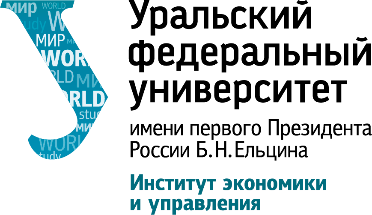 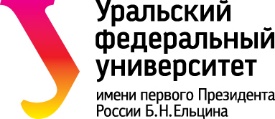 Уважаемые коллеги,14 – 16 ноября 2019 г. в Екатеринбурге состоится XIV международная конференция «Российские регионы в фокусе перемен». Организаторы: Уральский федеральный университет, Институт экономики и управления УрФУ, Аналитический центр «Эксперт», деловой журнал «Эксперт-Урал». Соорганизаторы: Национальный исследовательский университет Высшая школа экономики, НИУ ВШЭ – Санкт-Петербург, Regional Studies Association, European Foundation for Development Management, Администрация города Екатеринбурга.На протяжении многих лет конференция является крупнейшей дискуссионной площадкой на Урале для обсуждения вопросов регионального развития с представителями исполнительной власти, академического сообщества, руководителями среднего бизнеса и крупных промышленных предприятий различных территорий. Ежегодно в конференции принимают участие ведущие экономисты страны. Участие принимают более полутысячи участников со всей страны и международные эксперты.Цель конференции – объединить усилия власти и бизнеса для решения задач регионального развития и дальнейшего повышения конкурентоспособности российских регионов на мировой арене.Программа включает в себя деловой и академические дни, в рамках которых проходят: пленарные заседания и круглые столы в резиденции губернатора Свердловской области, научно-практические воркшопы с участием зарубежных ученых высокого уровня, более 20 тематических секций, молодежный научный форум, открытые лекции и мастер-классы от приглашенных экспертов.NB! Регистрация на мероприятия на территории резиденции губернатора Свердловской области осуществляется строго по личным приглашениям! С пленарных сессий делового дня конференции для всех участников будет доступна онлайн-трансляция.Ключевая тема конференции: Региональное развитие в контексте глобальных трендов мировой экономикиКонтекст:Главный вызов для региональных элит — запуск новой волны экономического роста. При устойчивости к внешним вызовам даже самые эффективные управленческие команды в территориях не могут преодолеть дисбалансы в бюджетной, денежной и промышленной политике. Какие стимулы нужны для того, чтобы конвертировать доверие инвесторов в экономический рост? Что может стать дополнительным фактором роста ВРП? Какие изменения нужны для ускорения? Во-первых, недостаточно стимулировать инвестиционный поток — территории уже научились конкурировать за деньги, технологии и человеческий капитал. Под эту задачу «заточены» законодательная база и инфраструктура. Теперь нужна активная политика по снижению стоимости заимствований, субсидированию процентных ставок, обеспечению защиты прав и собственности предпринимателей.  Во-вторых, недостаточно вкладываться в продвижение экспортеров и развитие импортозамещающих технологий. Эти модели оправдали себя лишь частично. Необходимы структурные изменения, которые позволят развивать сектора с высокой добавленной стоимостью, «выращивать» национальных чемпионов, способных самостоятельно конкурировать на открытых рынках.В-третьих, необходимы серьезные инвестиции в технологии и образование, среду, поощряющую инновационное развитие. Технологическая революция ведет к принципиальным изменениям в обществе. Цифровизация становится ключевым трендом во всех отраслях. Она создает огромные возможности для роста, трансформации регионов в инновационные экосистемы. Конкурентоспособность территорий будет зависеть от их способности определить «цифровую» специализацию, наиболее перспективные рынки.Вопросы для обсуждения в рамках мероприятий делового дня:Развитие российских регионов в контексте ключевых трендов развития мировой экономики.Итоги 10-летнего периода: главные события, прогнозы важнейших изменений в экономике, векторы для принятия управленческих решений.Национальные проекты: региональное измерение.Повышение привлекательности регионов и стимулы для привлечения инвестиций.Цифровая трансформация и развитие инновационной инфраструктуры: региональные решения национальных задач.Быстрорастущий средний бизнес и предприниматели новой экономики.Мегасобытия и региональное развитие (обсуждение приурочено к проведению XXXII Всемирной летней универсиады 2023 года в Екатеринбурге).Комфортная городская среда: современные решения и лучшие практики.Роль университетов в развитии человеческого капитала.Выступление на мероприятиях конференции подтвердили: — Dolores Sanchez Bengoa, Vice President, University of Applied Management Studies in Mannheim, Germany— Karine Le Joly, Director of Digital Learning Strategy and Innovation, HEC Paris, FranceMia Bennet, Assistant Professor The University of Hong Kong, Arctic Blogger— Ove Tobias Gudmestad, Professor Emeritus at the University of Stavanger and Visiting Professor of the Cold Climate Technology course at the Arctic University of Norway (Tromsø)— Sophie Zuchowicz, Digital Project Manager EFMD GN— Stephanie Lambert, Online Learning & Quality Assurance Consultant EFMD GN— Ulrich Hommel, Associate Director EFMD — Wladimir Andreff, Professor Emeritus at the University Paris Pantheon Sorbonne— Афонцев Сергей Александрович, заместитель директора ИМЭМО РАН по научной работе— Домбровски Марэк Павел, польский экономист, соавтор экономических реформ конца 80-х гг. в Польше, профессор, научный сотрудник Брейгель (Brussels European and Global Economic Laboratory, Бельгия) и Центра социально-экономических исследований (Польша)— Зубаревич Наталья Васильевна, профессор географического факультета МГУ— Кадочников Сергей Михайлович, директор НИУ ВШЭ - Санкт-Петербург— Клепач Андрей Николаевич, председатель объединенного совета Фонда президентских грантов— Климанов Владимир Викторович, директор Института реформирования общественных финансов— Лимонов Леонид Эдуардович, генеральный директор АНО МЦСЭИ «Леонтьевский Центр»— Мясоедов Сергей Павлович, проректор РАНХиГС, директор Института бизнеса и делового администрирования, президент РАБО— Пузанов Александр Сергеевич, Генеральный директор Фонда «Институт экономики города», профессор Высшей школы урбанистики НИУ ВШЭ— Радислав Гандапас, бизнес-тренер— Фадеев Валерий Александрович, секретарь Общественной палаты РФ— Чернышкова Елена Павловна, заместитель председателя Попечительского совета Европейского университета в Санкт-Петербурге— Яковлев Андрей Александрович, директор Института анализа предприятий и рынков НИУ ВШЭ, президент Ассоциации независимых центров экономического анализаи другие российские и международные эксперты.Специальные мероприятия в рамках конференции:Фестиваль образовательных практик в Точке кипения (мастер-классы для представителей бизнеса)Мероприятия Форума «Города-2030» (совместно с Администрацией города Екатеринбурга)
Online Education & Online Courses Development (совместно с European Foundation for Development Management), 13-14 ноябряСеминар «Going Online: A Strategic Compass»Круглый стол с деканами ведущих российских и европейских бизнес-школ, представителями бизнеса, корпоративных университетов «Enabling Models of Business Education: online, disruptive and brilliant?», 14 ноября (предварительно)Пространственное развитие во времена нестабильности (совместно с Regional Studies Association, ведущей ассоциацией Европы, объединяющей прикладных исследователей в области регионального развития), 15 ноябряКруглый стол по экономике здравоохранения с участием экспертов и представителей власти и медицинских учреждений «Новая модель медицинской организации, оказывающей первичную медико-санитарную помощь: принципы бережливого производства в системе здравоохранения»Воркшоп по экономике охраны окружающей средыРоссийско-корейский семинар «Цифровые технологии и трансфер технологий: Опыт Южной Кореи» (воркшоп Лаборатории прикладных системных исследований совместно с УрГАУ и Chungwoon University)Подписание соглашения о сотрудничестве с Chungwoon University (Республика Южная Корея).И другие. Научные тематические сессии:International Research Workshop of the Laboratory of Applied System Research jointly with the Laboratory of International and Regional Economics «Applied System Analysis And Computer Science».Диджитализация маркетинговой деятельности. Повышение конкурентоспособности на основе концепций Бережливого производства и Управления проектами.Правовые аспекты деятельности компаний.Экосистема финансов, денежного обращения и кредита: цели устойчивого развития.Фискальные инструменты стимулирования социально-экономического развития территорий.Девелопмент территорий и городов, инфраструктурных проектов и недвижимости.Учет и анализ в управлении бизнесом.Интеллектуальное управление бизнес-процессами в промышленности.Новые требования к системам менеджмента в глобальной экономике (New requirements for management systems in the global economy).Стратегические задачи регионов в условиях цифровой экономики: чем ответит экономическая наука?Актуальные вопросы мировой экономики и международного бизнеса: цифровизация, устойчивое развитие, глобализация (Contemporary International Economics and Business: digital trends, global research and sustainable development)Миграционные процессы в большой ЕвразииИнституциональные факторы и здоровье человека.Роль институциональных факторов для социально-экономического развития.А также совместные научные сессии с академическими партнерами.Традиционно в даты конференции будет проходить образовательный проект для российских и международных студентов — XI Международная осенняя школа «Устойчивое развитие бизнеса: умное будущее для всех». В течение одной недели 7-17 ноября студенты получат уникальный опыт интерактивных занятий с международными преподавателями, познакомятся с деятельностью транснациональных корпораций на территории Урала, а также посетят туристические достопримечательности Екатеринбурга — города на границе Европы и Азии.Обновления программы конференции и регистрация участия на сайте https://conf-expert.urfu.ru/Приглашаем Вас принять участие в работе конференции и выступить на ее площадках.С уважением,Команда проекта